РАСПИСАНИЕ ЛЕКЦИЙ КУРСА «Мистические страницы русской литературы»ПРОГРАММА «Мир литературы»Преподаватели:– Татьяна Леонидовна Рыбальченко, преподаватель филологического факультета ТГУ;– Алексей Аширович Казаков,  д. филол. н., профессор кафедры русской и зарубежной литературы филологического факультета ТГУ;– Елена Георгиевна Новикова, д. филол. н., профессор кафедры русской и зарубежной литературы филологического факультета ТГУ;– Евгений Олегович Третьяков, к. филол. н., старший преподаватель кафедры русской и зарубежной литературы филологического факультета ТГУ.Начало занятий – 18.25Обратите внимание на место проведения лекций:302 аудитория – левое крыло 2 корпуса ТГУ, 3 этаж;26 аудитория - 3 корпус ТГУ (пр. Ленина, 34. Ост. «Библиотека ТГУ»),17 ноября, четверг – Т.Л. Рыбальченко «Таинственное и неизменное в человеке: проза М.А. Булгакова»18.25, 2 корпус ТГУ, 302 аудитория21 ноября, понедельник – А.А. Казаков «“Фантастический реализм” Ф.М. Достоевского» 18.25, 3 корпус ТГУ, 26 аудитория24 ноября, четверг – Е.Г. Новикова «Сны в русской литературе XIX в.»18.25, 2 корпус ТГУ, 302 аудитория28 ноября, понедельник – Е. О. Третьяков «Да и какое мне дело до радостей и бедствий человеческих…»18.25, 3 корпус ТГУ, 26 аудитория1 декабря, четверг – Е.Г. Новикова «Сны в русской литературе XX в.» 18.25, 2 корпус ТГУ, 302 аудитория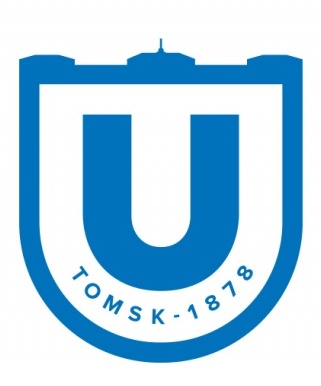 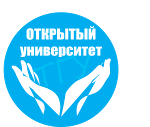 